Miscellaneous Corrections 10 CFR Parts 9, 37, 40, 50, 51, 52, 55, 71, 73, and 110(86 FR 67839 Published November 30, 2021)Effective Date:  December 30, 2021Date Due for State Adoption: December 30, 2024 Change to NRC SectionTitleState SectionCompatibility CategorySummary of Change to CFRDifference Yes/NoSignificant Yes/NoIf Difference, Why or Why Not Was a Comment GeneratedAppendix A to Part 37Category 1 and Category 2 Radioactive MaterialsBIn appendix A to part 37, the mathematical formula is revised to correct a sum of fractions formula. An ellipsis and a plus sign are added at the appropriate locations, and the summation sign (sigma) and brackets are deleted as unnecessary as follows: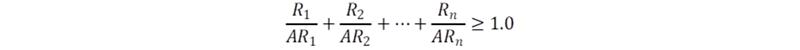 § 40.23General license for carriers of transient shipments of natural uranium other than in the form of ore or ore residue.NANRCRevise paragraph (b)(1) to read as follows:§ *	*	*	*	*(b)  *  *  *(1) Persons generally licensed under paragraph (a) of this section, who plan to carry a transient shipment with scheduled stops at a United States port, shall notify the Director Office of Nuclear Security and Incident Response, by email (preferred method) to AdvanceNotifications.Resource@nrc.gov or using an appropriate method listed in § 40.5.  The notification must be in writing and must be received at least 10 days before transport of the shipment commences at the shipping facility.*	*	*	*	*§ 40.66Requirements for advance notice of export shipments of natural uranium.NANRCRevise paragraph (a) and remove undesignated paragraph following (a) to read:(a) Each licensee authorized to export natural uranium, other than in the form of ore or ore residue, in amounts exceeding 500 kilograms, shall notify the Director, Office of Nuclear Security and Incident Response, by email (preferred method) to AdvanceNotifications.Resource@nrc.gov or by an appropriate method listed in § 40.5.  The notification must be in writing and must be received at least 10 days before transport of the shipment commences at the shipping facility. *	*	*	*	*§ 40.67Requirement for advance notice for importation of natural uranium from countries that are not party to the Convention on the Physical Protection of Nuclear Material.NANRCRevise paragraph (a) to read as follows:Each licensee authorized to import natural uranium, other than in the form of ore or ore residue, in amounts exceeding 500 kilograms, from countries not party to the Convention on the Physical Protection of Nuclear Material (see appendix F to part 73 of this chapter) shall notify the Director, Office of Nuclear Security and Incident Response, by email (preferred method) to AdvanceNotifications.Resource@nrc.gov or using an appropriate method listed in § 40.5.  The notification must be in writing and must be received at least 10 days before transport of the shipment commences at the shipping facility. *	*	*	*	*§ 71.4DefinitionsDIn § 71.4, remove “Licensed material” and add in its place the term “Licensed material”.NA